ATMINTINĖ „KUR GALIMA KREIPTIS PAGALBOS, JEIGU VAIKAS VARTOJA PSICHOAKTYVIĄSIAS MEDŽIAGAS“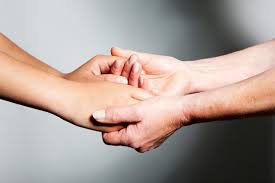 Vilniaus priklausomybės ligų centrasGerosios Vilties g. 3, Vilnius(8 5) 216 00 14 
El. p. info@vplc.lt Šis el.pašto adresas yra apsaugotas nuo Spam'o, jums reikia įjungti Javaskriptą, kad matytumėte tai Vilniaus miesto psichologinė pedagoginė tarnybaA.Vivulskio g. 2A,  Vilnius(8-5) 2650912, 2650908 El. p. rastine@ppt.vilnius.lm.ltVšĮ Antakalnio poliklinikaAntakalnio g. 59, Vilnius(8 5) 234 7486, 234 6232 El. p. info@antakpol.lt Šis el.pašto adresas yra apsaugotas nuo Spam'o, jums reikia įjungti Javaskriptą, kad matytumėte tai VšĮ Karoliniškių poliklinikaL. Asanavičiūtės g. 27A, Vilnius(8 5) 245 8417 El. p. kgp@is.ltŠis el.pašto adresas yra apsaugotas nuo Spam'o, jums reikia įjungti Javaskriptą, kad matytumėte tai , karolpsc@gmai.com Šis el.pašto adresas yra apsaugotas nuo Spam'o, jums reikia įjungti Javaskriptą, kad matytumėte tai VšĮ Lazdynų poliklinikaArchitektų g. 17, Vilnius(8 5) 244 4670 El. p. info@lazdynupol.lt Šis el.pašto adresas yra apsaugotas nuo Spam'o, jums reikia įjungti Javaskriptą, kad matytumėte tai VšĮ Naujosios Vilnios poliklinikaV. Sirokomlės g. 8, Vilnius(8 5) 260 6878VšĮ Centro poliklinika, Vytenio filialasKauno g. 37/59, Vilnius(8 5) 233 5124 El. paštas: vytenis.info@pylimas.lt Šis el.pašto adresas yra apsaugotas nuo Spam'o, jums reikia įjungti Javaskriptą, kad matytumėte tai VšĮ Šeškinės poliklinikaŠeškinės g. 24, Vilnius(8 5) 252 57 88 El.p. seskines@poliklinika.lt Šis el.pašto adresas yra apsaugotas nuo Spam'o, jums reikia įjungti Javaskriptą, kad matytumėte tai VšĮ Naujininkų poliklinikaDariaus ir Girėno g. 14, Vilnius(8 5) 216 4437 El. paštas: naupol.s@is.lt Šis el.pašto adresas yra apsaugotas nuo Spam'o, jums reikia įjungti Javaskriptą, kad matytumėte tai VšĮ Vilniaus rajono centrinė poliklinikaLaisvės pr. 79, Vilnius(8 5) 247 6996 El. p. vrcp@zebra.lt Šis el.pašto adresas yra apsaugotas nuo Spam'o, jums reikia įjungti Javaskriptą, kad matytumėte tai VšĮ Justiniškių šeimos gydytojų kabinetasTaikos g. 95-24, Vilnius(8 5) 244 7208, tel./faks.VšĮ Vilniaus psichoterapijos ir psichoanalizės centrasĄžuolyno g. 7, Vilnius(8 5) 260 7636 El.p. centre@psychoterapy.lt Šis el.pašto adresas yra apsaugotas nuo Spam'o, jums reikia įjungti Javaskriptą, kad matytumėte tai UAB Karoliniškių šeimos klinikaL. Asanavičiūtės g. 20/2, Vilnius(8 5) 244 6849VšĮ Žirmūnų psichikos sveikatos centrasŽirmūnų g. 67A, Vilnius(8 5) 277 9496 tel./faks.UAB Žvėryno klinikaElnių g. 27/28, Vilnius(8 5) 272 2082 tel./faks.UAB Vilniaus sveikatos namaiPovilaičio g. 18, Vilnius(8 5) 240 0401, 278 43 82VšĮ VU ligoninės Santariškių klinikos šeimos medicinos centrasSantariškių g. 2, Vilnius(8 5) 236 51 15, 236 53 29VšĮ Antakalnio psichiatrijos konsultacijų centrasAntakalnio g. 86, Vilnius(8 5) 270 9848 tel./faks.VšĮ Vilniaus universitetinė Antakalnio ligoninėAntakalnio g. 124, Vilnius(8 5) 234 2371 El.paštas: vual@aiva.lt Šis el.pašto adresas yra apsaugotas nuo Spam'o, jums reikia įjungti Javaskriptą, kad matytumėte tai LR Vidaus reikalų ministerijos Medicinos centro Vilniaus filialasDainavos g. 5, Vilnius(8 5) 271 8589 El. p. poliklinika@vrm.lt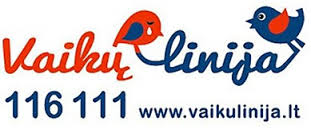 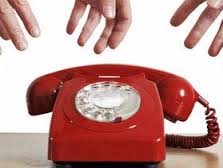 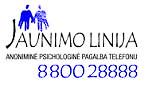 